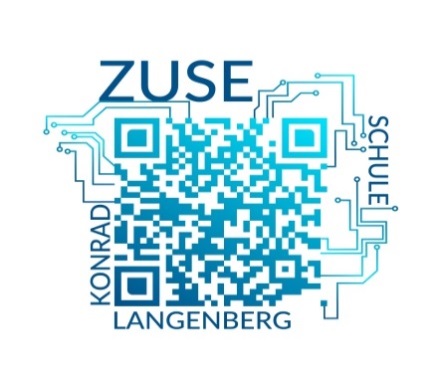 An die Eltern und Erziehungsberechtigten der Jahrgangsstufen 9-10Liebe Eltern und Erziehungsberechtigte, am Freitag, 08. Dezember 2023 findet der „Tag der offenen Tür“ an unserer Schule statt. Wir informieren Sie darüber, dass wir uns dazu entschieden haben, dass für die Jahrgänge 9 und 10 an diesem Tag ein Studientag stattfindet. Wie bereits in der Vergangenheit üblich, erhält Ihr Kind an diesem Tag Aufgaben von den Fachlehrern/innen, die Ihr Sohn/Ihre Tochter verpflichtend bearbeitet. Die Leistungen werden in der sonstigen Mitarbeitsnote berücksichtigt. Wir weisen darauf hin, dass es durchaus möglich ist, dass Ihr Kind am Nachmittag in unserer Schule den Tag der offenen Tür aktiv begleitet (Musikauftritt, Schülerfirma, Cafeteria, o.ä.). Hierzu erhalten Sie durch die begleitenden Fachlehrer/innen zeitnah Informationen. Für Rückfragen stehen wir Ihnen gerne zur Verfügung. Herzliche Grüße Ellen Kaptain 			   Carolin Arend 			   Claudia LietzSchulleiterin   			   Didaktische Leitung 		   Abteilungsleitung                                      Rückantwort bitte bis zum 20.11.2023_______________________________________________________     _________Name der/des Kinder/s                                                 KlasseIch habe die Informationen zum „Tag der offenen Tür“ zur Kenntnis genommen. _____________________________________________Ort/Datum_____________________________________________Unterschrift der ElternRückantwortAn dieKonrad-Zuse-SchuleSekundarschule LangenbergBentelerstraße 10433449 LangenbergJg. 5 Tag der offenen Tür